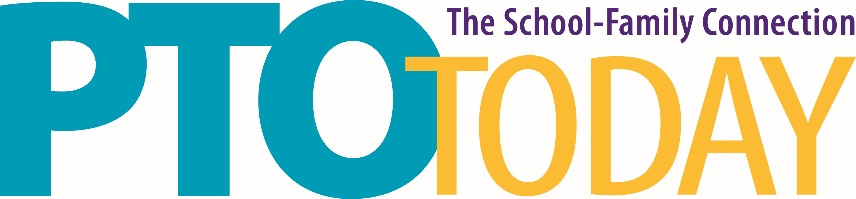 Columbus, OH			February 8, 2017OH Expo Center & State FairgroundsFood Sampling InformationTemporary Food Service permits are not required at this location.  However, the venue does require a list of exhibitors who will be sampling food and/or beverage and the item(s) to be sampled. Additionally, safe food handling and service is required.Please email Susan Phillips at sphillips@ptotoday.com by January 25, 2017 with the following information:  Company name Name of person exhibitingProduct to be sampledIf you have any questions, please don’t hesitate to contact Susan Phillips at the email address above or 800-644-3561 ext 207.Please be aware that failure to adhere to the policy and timelines may prohibit you from sampling.